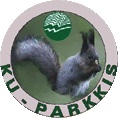 Keski-Uudenmaan Parkinson-kerho TIEDOTE syyskausi 2020Potilaiden vertaistuki ryhmän kokoontuminenKuukauden 1. maanantai kello 15.30 - 16.30 Palvelukeskus Viertolassa, Timontie 4, KeravaKerhotapaamisetSamat päivät kuin vertaisyhmän kokoontumisella ja kello 17.00 - 19.00Päivät ovat 7.syyskuuta, 5. lokakuuta, 2.marraskuuta ja pikkujoulu 7.12. Marraskuun kerhotapaamisen yhteydessä on vaalikokous, jossa päätetään kerhon toiminnasta vuonna 2021 ja valitaan henkilöt toimikuntaan.VesijumppaViikottain tiistaisin 8.9.-24.11.2020 ja kello 12.30-13.00 Tuusulan Uimahallissa, osoite Rykmentintie 1, TuusulaOsallistumismaksu on 4 € / kerta ja hinta oikeuttaa 2 tunnin hallin palvelujen käyttöönBoccia/PukkaViikottain tiistaisin Tuusulan Uimahallin alakerran liikuntasalissa kello 13.30 - 14.45 Maksuton Keilaus Kerhon keilavuoro on Järvenpään keilahallilla keskiviikkoisin kello 15.00-16.00Ratamaksu on 8 €/ heittäjä kun radalla heittää 2 henkilöäRata varataan edellisellä käyntikerralla tai puhelimitse halliltaYhteystiedotKerhon kotisivut osoitteessa kuparkkis.yhdistysavain.fiKerhon sähköposti kuparkkis@upy.fiTURVALLISUUS KORONA EPIDEMIAN JATKUESSA- Muista etäisyydet, pese kädet, älä mene sairaana minnekään vaan pysy kotona.